ИМ НУЖНА СЕМЬЯДЕТИ БЕЗ РОДИТЕЛЕЙ НЕ ДЕТИ…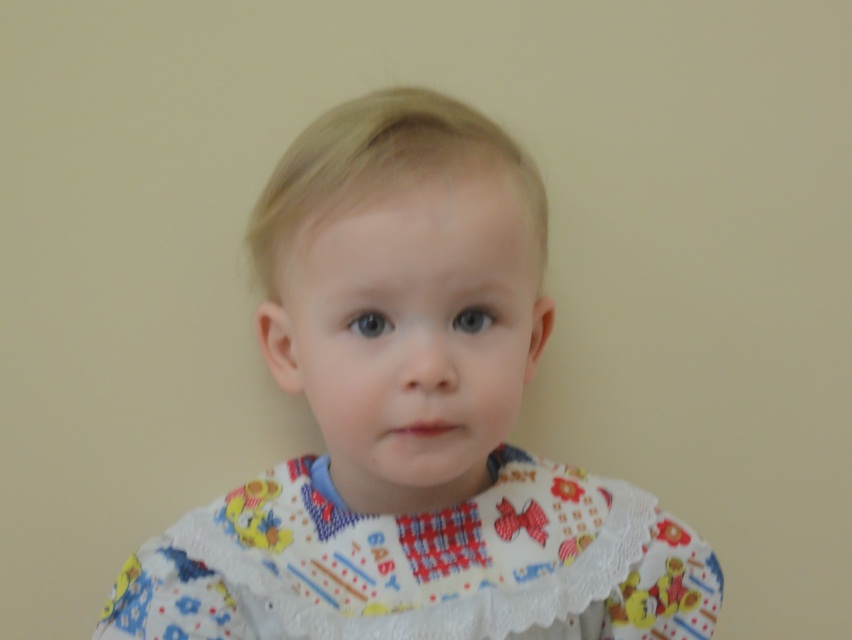 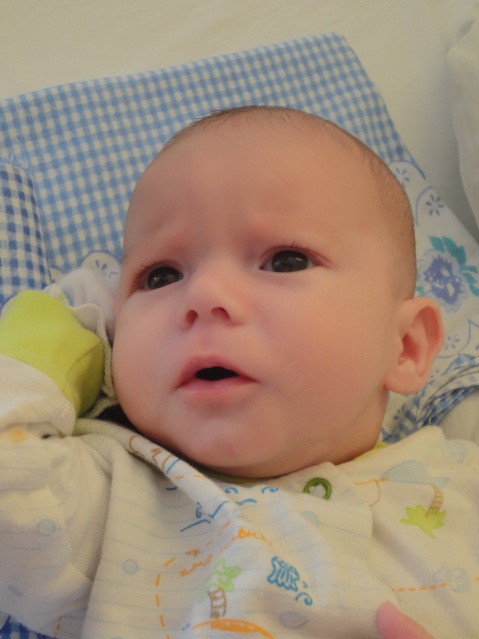 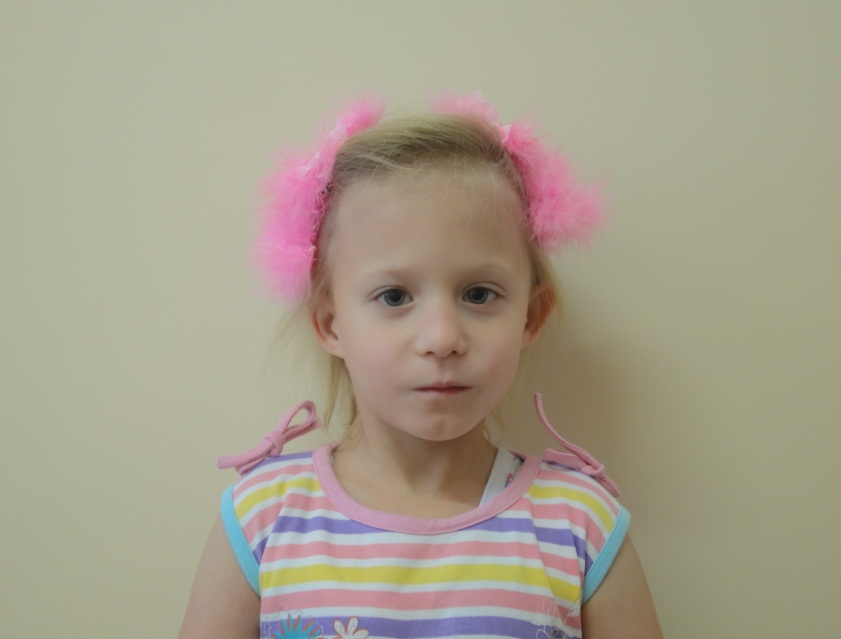 Девочка, 1 год 10 месяцевМальчик, 5 месяцевДевочка, 5 лет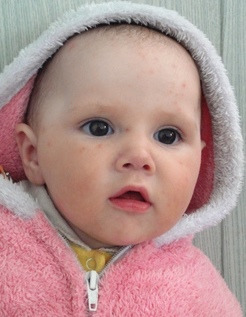 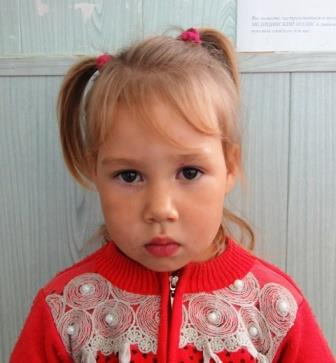 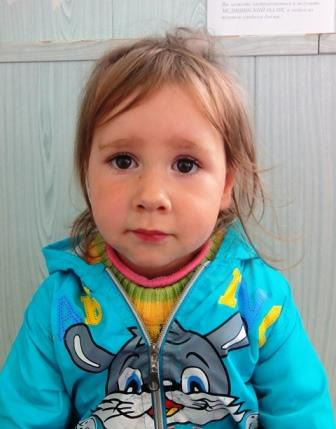 Девочка, 2 годаДевочка, 5 летДевочка, 4 годаПолучить консультацию по вопросам усыновления, оформления опеки и создания приемной семьи можно в Администрации Хасынского района, по адресу: пос. Палатка, ул. Ленина, 76, кабинет № 25, телефон 9-24-36Получить консультацию по вопросам усыновления, оформления опеки и создания приемной семьи можно в Администрации Хасынского района, по адресу: пос. Палатка, ул. Ленина, 76, кабинет № 25, телефон 9-24-36Получить консультацию по вопросам усыновления, оформления опеки и создания приемной семьи можно в Администрации Хасынского района, по адресу: пос. Палатка, ул. Ленина, 76, кабинет № 25, телефон 9-24-36